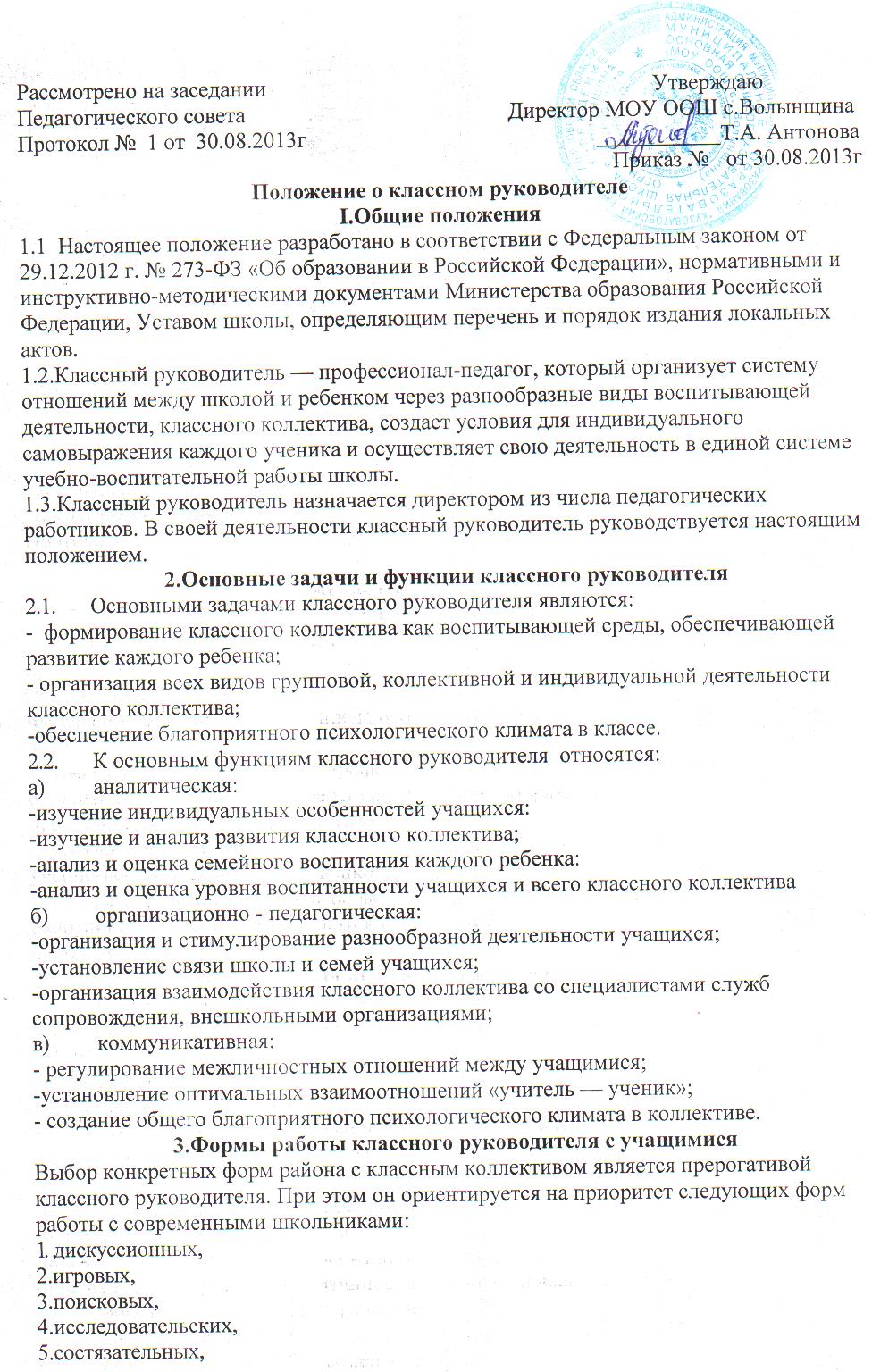 6.творческого труда, 7.ролевого тренинга, 8.психологических (позволяющих ребенку оценить себя).4. Обязанности классного руководителя4.1. Классный руководитель:— ведет документацию класса, предоставляя администрации школы статистическую информацию и сведения об успеваемости и посещаемости обучающихся;— организует деятельность учащихся по соблюдению положений Устава и локальных актов школы, Договора на получение образования в школе, заключенного между ней и родителями облучающихся;— ведет совместную деятельность с педагогами-предметниками, родителями (законными представителями) обучающихся, специалистами служб сопровождения, организациями и учреждениями в целях обеспечения эффективности образовательного процесса, оптимального функционирования и развития классного коллектива, согласования единства предъявляемых к обучающимся требований;- организует работу по пропаганде среди школьников здорового образа жизни, становления гармонично развитой личности, в том числе через объединения по интересам (факультативы, кружки, секции, студии и т. п.);— непосредственно и постоянно участвует в школьной жизни обучающихся, содействуя их оптимальному общению, полноценному обучению, адаптации к современным жизненным условиям, выработке у школьников чувства собственного достоинства, любви и уважения к Родине, семье, другим людям, природе, к общечеловеческим ценностям, правам и свободам человека;— в необходимых случаях способствует разрешению конфликтных или неблагоприятных ситуаций и обеспечению нормального функционирования ученического коллектива.4.2. В обязанности классного руководителя по организации деятельности классного коллективавходит: • распределение различных поручений среди учащихся; • работа с активом класса;• организация классных коллективных творческих дел и других мероприятий;• направление учеников класса в советы общешкольных дел;• забота о заболевших учениках, пропустивших много уроков (организация помощи в учебе, обеспечение внимательного отношения к ним со стороны одноклассников);• организация дежурства по классу;• организация дежурства класса по школе.4.3. Классный руководитель контролирует:• посещаемость учебных занятий класса;• успеваемость обучающихся;• соблюдение обучающимися правил пользования учебными кабинетами;• ведение дневников обучающихся;• обеспечение школьниками требуемого санитарного состояния закрепленного за классом учебного кабинета;• соблюдение установленных требований к внешнему виду обучающихся;• организацию питания класса.4.4. Классный руководитель проводит работу с родителями по поводу успеваемости и посещаемости обучающихся, их поведения и взаимоотношений с преподавателями и одноклассниками.4.5. Классный руководитель обеспечивает благоприятные условия для развития познавательных интересов школьников, расширения их кругозора.5. Права классного руководителяКлассный руководитель как административное лицо имеет право:• получать регулярно информацию о физическом и психическом здоровье детей;• координировать работу учителей-предметников, работающих с учащимися данного класса;• выносить на рассмотрение администрации согласованные с классным коллективом предложения;• приглашать родителей обучающихся (лиц, их заменяющих) в школу для решения вопросов, связанных с обучением и воспитанием учеников класса;• вести опытно-экспериментальную работу по различным проблемам методической и воспитательной деятельности. 6. Документация классного руководителя Классный журнал.План воспитательной работы с классным коллективом.Личные дела учащихся.Протоколы родительских собраний.Дневник учащихся.Папки с разработками воспитательных мероприятий, результатами классных педагогических и социально-психологических исследований.